How to Do a Speed Sort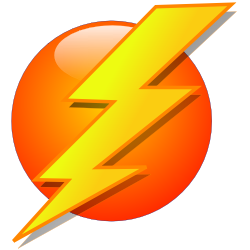 Take out your cards.Shuffle the cards.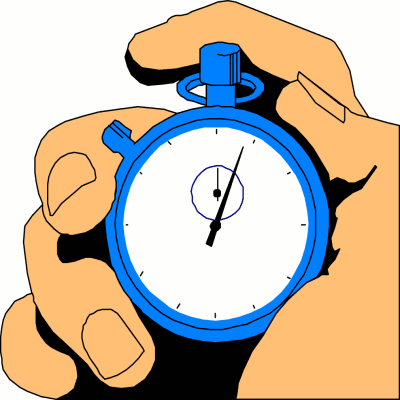 Get your watch ready.  Set it to zero.Press start and begin sorting your cards.When you finish sorting, press stop.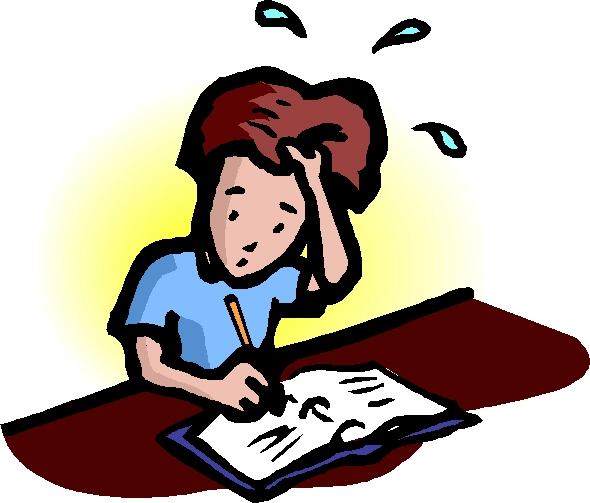 Record your time on your progress chart.Try again to see if you can get a better time.Record your new time and calculate the difference.Put your cards back in the envelope. 